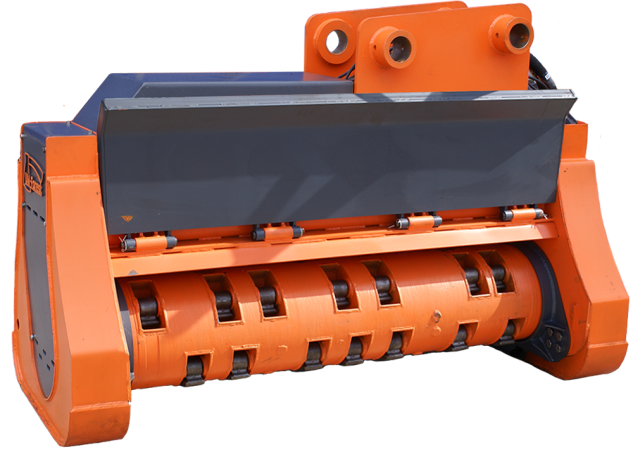 Мульчер под торговой маркой UM—Forest — полностью отечественный продукт, включая проектирование и производство. Наши очевидные преимущества — это цены существенно ниже зарубежных аналогов, высокое качество материалов и деталей,  а также независимость от иностранных комплектующих и курса иностранных валют!Весь процесс проектирования и производства осуществляется силами нашего предприятия и локализован в Пермском крае. Технические характеристики мульчера UM-Forest 140Hm:В конструкции мульчера применяются подшипники и ремни только ведущих зарубежных производителей;Корпус мульчера спроектирован с учетом возможных нагрузок при работе на экскаваторе весом до 30т;Для безопасной работы мульчер оборудован открывающимся капотом с гидроприводом;Переходная плита изготавливается под размеры рукояти экскаватора заказчика;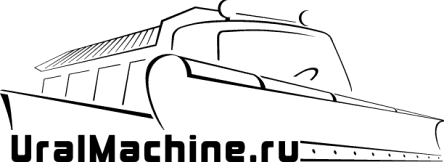 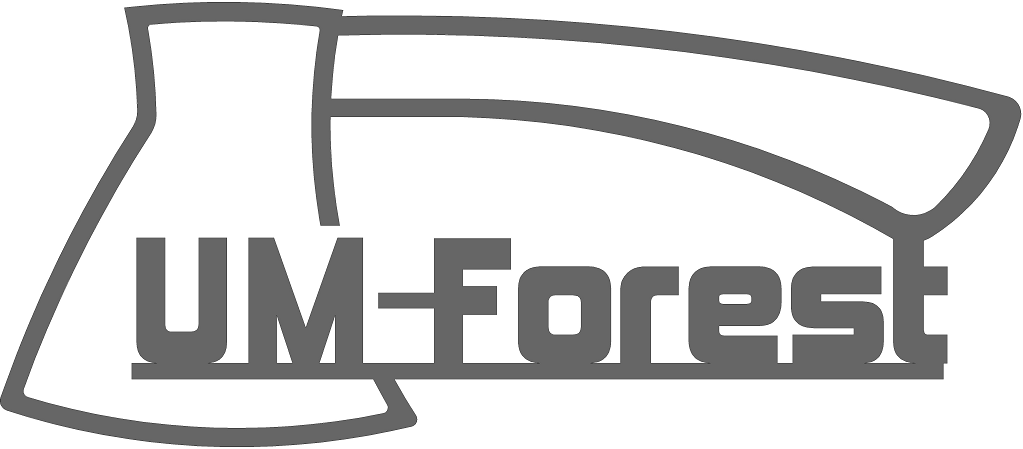 ООО «Компания Промышленный Меридиан»Юридический и почтовый адрес: 614025, г. Пермь, ул. Героев Хасана, д. 105, корп. 126т/ф (342) 210-57-98, т/ф (342) 210-57-97Email: bpa@uralmachine.ru     8 (912) 881-09-60 Павел Бородулин  artem@uralmachine.ru  8 (912) 884-31-19 Артем Сухорученко kva@uralmachine.ru      8 (902) 803-13-73 Владислав КозловМодельUM-Forest 140HmUM-Forest 140HmБазовая машинаэкскаватор 14-20т.экскаватор 14-20т.Диаметр вала по зубу, мм450450Масса1090 кг1090 кгШирина1750 мм1750 ммРабочая ширина1400 мм1400 ммВысота без переходной плиты870 мм870 ммГлубина760 мм760 ммГидропоток, л/мин  от 150от 150Давление гидр., бар255-305255-305Частота вращения ротораДо 2000 об./минДо 2000 об./минКол-во приводных ремней55Тип привода1-сторонний1-стороннийТип зубьевПодвижныйПодвижныйКоличество зубьев2424Капот с гидроприводом открыванияестьестьУправление капотом Электролиния с кнопкой в кабину экскаватора для управления гидроцилиндром капотаЭлектролиния с кнопкой в кабину экскаватора для управления гидроцилиндром капотаСистема централизованной смазкиестьестьДиаметр измельчаемых деревьевдо 200 ммдо 200 ммКонструкция корпусаВерхняя часть имеет коробчатое сечение, связывающее боковые части.  Редуктор, гидроцилиндр капота, привод ротора расположены внутри корпуса.Верхняя часть имеет коробчатое сечение, связывающее боковые части.  Редуктор, гидроцилиндр капота, привод ротора расположены внутри корпуса. Стандартная комплектация мульчеров с гидравлическим приводом:комплект РВД для подключения к гидролинии экскаватора/ мини-погрузчика;переходная плита для присоединения к экскаватору/мини-погрузчику;система централизованной смазки;капот с гидравлическим приводом;сменные защитные цепи. Стандартная комплектация мульчеров с гидравлическим приводом:комплект РВД для подключения к гидролинии экскаватора/ мини-погрузчика;переходная плита для присоединения к экскаватору/мини-погрузчику;система централизованной смазки;капот с гидравлическим приводом;сменные защитные цепи. Стандартная комплектация мульчеров с гидравлическим приводом:комплект РВД для подключения к гидролинии экскаватора/ мини-погрузчика;переходная плита для присоединения к экскаватору/мини-погрузчику;система централизованной смазки;капот с гидравлическим приводом;сменные защитные цепи.    Опции и доп. оборудование:Регулируемый гидромоторКлык-ворошительДоп. комплект зубьевДоп. комплект приводных ремней    Опции и доп. оборудование:Регулируемый гидромоторКлык-ворошительДоп. комплект зубьевДоп. комплект приводных ремней